GRUND- UND WERKREALSCHULE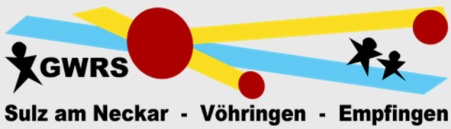 SULZ A.N.-EMPFINGEN-VÖHRINGENVereinbarung über die Teilnahme am Ganztagesangebot für dieGrundschüler der GWRS Sulz-Empfingen-VöhringenSorgeberechtigte/r:	______________________________________________Anschrift:			______________________________________________				______________________________________________Telefon:			______________________________________________Handy / Notfallnummer:	______________________________________________vereinbart mit der GWRS Sulz - Empfingen - Vöhringendie verbindliche Teilnahme der Schülerin / des Schülers________________________	________________________	______________Name:					Vorname:				Klasse:im Ganztagesbetrieb für die Dauer des 1. Halbjahres im Schuljahr 2021/22(verlängert sich automatisch für die Dauer des 2. Halbjahres, wenn nicht bis zum 31.01.2022 gekündigt wird). Abmeldungen während des Halbjahres sind nicht möglich!Mit der Anmeldung verpflichtet sich das Kind zur regelmäßigen Teilnahme.Das Kind hat folgende Unverträglichkeiten / Allergien / Erkrankungen:_________________________________________________________________________________________________________________________________________________________________________________________________________Wahl des Angebotes: (Bitte für jeden gewünschten Tag ankreuzen)* Bitte beachten Sie: In der Lernzeit sollen die Hausaufgaben erledigt oder auf Arbeiten/Tests gelernt werden. Wichtig:  es handelt sich nicht um Einzelbetreuung oder Nachhilfe. Hausaufgaben müssen von Ihnen zu Hause auf Richtigkeit und Vollständigkeit überprüft werden.Für die Betreuung der Schülerinnen /Schüler entstehen Ihnen keine Kosten. Die Gebühr pro Essen beträgt 3,30 Euro und wird per Lastschrift eingezogen. Bei entschuldigter Nichtteilnahme wird das Essen nicht berechnet. Bitte bis spätestens 8.00 Uhr beim Sekretariat anrufen.Achtung: Aufgrund der Hygieneverordnung können wir nur eine begrenzte Anzahl von Kindern aufnehmen!Mit der Unterzeichnung dieser Vereinbarung wird die Benutzungsordnung für die Angebote im Rahmen der Ganztagesbetreuung an der Grund- und Werkrealschule Sulz - Empfingen - Vöhringen anerkannt.____________________________________		_________________________Ort / Datum:							Unterschrift:ZeitAngebotMontagDienstagMittwochDonnerstagab 11.50 bis 14.00Betreuung mit Mittagessen und Lernzeit *14.00 bis 15.35